EDITAL Nº 004/2023 – PROEX/IFAMCHAMADA INTERNA PARA APRESENTAÇÃO DE PROPOSTAS PARA PROJETOS DO NUPA Norte 1, NEPEF E NEABI       ANEXO I - PROPOSTA DO PROJETO DE EXTENSÃOPROJETOLegenda: DOC – Docentes; TEC – Técnico-Administrativo; DIS – Discentes (B-Bolsista; V-Voluntário); EXT – Externo (Colaborador). Relacione a equipe técnica principal do Projeto, incluindo formação profissional (Assistente Social, Psicólogo, Advogado, etc.), a função no Projeto (Coordenador (a), Educador/Instrutor (a), Bolsista, etc.) e o número de horas semanais que cada profissional dedicará ao Projeto.___________________________(local)_ , _______/_______/ 2023._________________________________________Assinatura do ProponenteA aprovação implica em total concordância por parte da Direção Geral do Campus, em relação à importância e relevância deste projeto. Declara ainda que providenciará e disponibilizará em prazo adequado, a relação do que foi previsto nos itens IX, X e XI da presente proposta.De acordo.                                                                                             Em:_____/_____/______________________________________Assinatura e carimbo do Diretor (a) GeralTIPO DE BOLSABEX-SUP (    ) (Nível Superior)      BEX-MED (    ) (Nível Médio) I - DADOS DO PROPONENTE I - DADOS DO PROPONENTE I - DADOS DO PROPONENTE I - DADOS DO PROPONENTE I - DADOS DO PROPONENTE I - DADOS DO PROPONENTE I - DADOS DO PROPONENTE I - DADOS DO PROPONENTE I - DADOS DO PROPONENTE I - DADOS DO PROPONENTE I - DADOS DO PROPONENTE I - DADOS DO PROPONENTE I - DADOS DO PROPONENTE I - DADOS DO PROPONENTENome completo:Nome completo:Nome completo:Nome completo:Nome completo:Nome completo:Nome completo:Nome completo:Nome completo:Nome completo:Nome completo:Nome completo:Nome completo:Nome completo:Campus: Campus: Campus: Campus: Campus: Campus: Campus: Campus: Campus: Campus: Campus: Campus: Campus: Campus: Link do lattes: Link do lattes: Link do lattes: Link do lattes: Link do lattes: Link do lattes: Link do lattes: Link do lattes: Link do lattes: Link do lattes: Link do lattes: Link do lattes: Link do lattes: Link do lattes: II- LINHA DA PROPOSTA               II- LINHA DA PROPOSTA               II- LINHA DA PROPOSTA               II- LINHA DA PROPOSTA               II- LINHA DA PROPOSTA               II- LINHA DA PROPOSTA               II- LINHA DA PROPOSTA               II- LINHA DA PROPOSTA               II- LINHA DA PROPOSTA               II- LINHA DA PROPOSTA               II- LINHA DA PROPOSTA               II- LINHA DA PROPOSTA               II- LINHA DA PROPOSTA               II- LINHA DA PROPOSTA               (    )Linha 1 NUPA Norte 1Linha 1 NUPA Norte 1Linha 1 NUPA Norte 1Linha 1 NUPA Norte 1(    )   Linha 2   NEPEF                 (    )    Linha 3 NEABI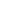    Linha 2   NEPEF                 (    )    Linha 3 NEABI   Linha 2   NEPEF                 (    )    Linha 3 NEABI   Linha 2   NEPEF                 (    )    Linha 3 NEABI   Linha 2   NEPEF                 (    )    Linha 3 NEABI   Linha 2   NEPEF                 (    )    Linha 3 NEABI   Linha 2   NEPEF                 (    )    Linha 3 NEABI   Linha 2   NEPEF                 (    )    Linha 3 NEABIIII- TÍTULO DA PROPOSTA               III- TÍTULO DA PROPOSTA               III- TÍTULO DA PROPOSTA               III- TÍTULO DA PROPOSTA               III- TÍTULO DA PROPOSTA               III- TÍTULO DA PROPOSTA               III- TÍTULO DA PROPOSTA               III- TÍTULO DA PROPOSTA               III- TÍTULO DA PROPOSTA               III- TÍTULO DA PROPOSTA               III- TÍTULO DA PROPOSTA               III- TÍTULO DA PROPOSTA               III- TÍTULO DA PROPOSTA               III- TÍTULO DA PROPOSTA               VI - ÁREA TEMÁTICA (somente duas)VI - ÁREA TEMÁTICA (somente duas)VI - ÁREA TEMÁTICA (somente duas)VI - ÁREA TEMÁTICA (somente duas)VI - ÁREA TEMÁTICA (somente duas)VI - ÁREA TEMÁTICA (somente duas)VI - ÁREA TEMÁTICA (somente duas)VI - ÁREA TEMÁTICA (somente duas)VI - ÁREA TEMÁTICA (somente duas)VI - ÁREA TEMÁTICA (somente duas)VI - ÁREA TEMÁTICA (somente duas)VI - ÁREA TEMÁTICA (somente duas)VI - ÁREA TEMÁTICA (somente duas)VI - ÁREA TEMÁTICA (somente duas)Comunicação                             Comunicação                             Educação                             Educação                             Educação                             Educação                             Educação                             Tecnologia e ProduçãoTecnologia e ProduçãoTecnologia e ProduçãoCultura             Cultura             Meio Ambiente                     Meio Ambiente                     Meio Ambiente                     Meio Ambiente                     Meio Ambiente                     TrabalhoTrabalhoTrabalhoDireitos Humanos e Justiça         Direitos Humanos e Justiça         Saúde                                  Saúde                                  Saúde                                  Saúde                                  Saúde                                  1) Principal e (2) Secundária, se houver.1) Principal e (2) Secundária, se houver.1) Principal e (2) Secundária, se houver.1) Principal e (2) Secundária, se houver.1) Principal e (2) Secundária, se houver.1) Principal e (2) Secundária, se houver.1) Principal e (2) Secundária, se houver.1) Principal e (2) Secundária, se houver.1) Principal e (2) Secundária, se houver.1) Principal e (2) Secundária, se houver.1) Principal e (2) Secundária, se houver.1) Principal e (2) Secundária, se houver.1) Principal e (2) Secundária, se houver.1) Principal e (2) Secundária, se houver.V- LINHA DE EXTENSÃO V- LINHA DE EXTENSÃO V- LINHA DE EXTENSÃO V- LINHA DE EXTENSÃO V- LINHA DE EXTENSÃO V- LINHA DE EXTENSÃO V- LINHA DE EXTENSÃO V- LINHA DE EXTENSÃO V- LINHA DE EXTENSÃO V- LINHA DE EXTENSÃO V- LINHA DE EXTENSÃO V- LINHA DE EXTENSÃO V- LINHA DE EXTENSÃO V- LINHA DE EXTENSÃO VI- CARACTERIZAÇÃO DA PROPOSTAVI- CARACTERIZAÇÃO DA PROPOSTAVI- CARACTERIZAÇÃO DA PROPOSTAVI- CARACTERIZAÇÃO DA PROPOSTAVI- CARACTERIZAÇÃO DA PROPOSTAVI- CARACTERIZAÇÃO DA PROPOSTAVI- CARACTERIZAÇÃO DA PROPOSTAVI- CARACTERIZAÇÃO DA PROPOSTAVI- CARACTERIZAÇÃO DA PROPOSTAVI- CARACTERIZAÇÃO DA PROPOSTAVI- CARACTERIZAÇÃO DA PROPOSTAVI- CARACTERIZAÇÃO DA PROPOSTAVI- CARACTERIZAÇÃO DA PROPOSTAVI- CARACTERIZAÇÃO DA PROPOSTAPúblico-alvo:Público-alvo:Público-alvo:Público-alvo:Público-alvo:Quantitativo de Beneficiários a atingir:Quantitativo de Beneficiários a atingir:Quantitativo de Beneficiários a atingir:Quantitativo de Beneficiários a atingir:Quantitativo de Beneficiários a atingir:Quantitativo de Beneficiários a atingir:Quantitativo de Beneficiários a atingir:Quantitativo de Beneficiários a atingir:Quantitativo de Beneficiários a atingir:Interno:Interno:Externo:Externo:Externo:Local de realização: Local de realização: Local de realização: Local de realização: Local de realização: Local de realização: Local de realização: Local de realização: Local de realização: Local de realização: Local de realização: Local de realização: Local de realização: Local de realização: Período de realização: 22.05 a 22.10.2023Período de realização: 22.05 a 22.10.2023Período de realização: 22.05 a 22.10.2023Período de realização: 22.05 a 22.10.2023Período de realização: 22.05 a 22.10.2023Período de realização: 22.05 a 22.10.2023Período de realização: 22.05 a 22.10.2023Período de realização: 22.05 a 22.10.2023Período de realização: 22.05 a 22.10.2023Período de realização: 22.05 a 22.10.2023Período de realização: 22.05 a 22.10.2023Período de realização: 22.05 a 22.10.2023Período de realização: 22.05 a 22.10.2023Período de realização: 22.05 a 22.10.2023Abrangência: (  ) Internacional  (   ) Nacional  (  ) Regional   (  ) Local   (   ) Não InformadoAbrangência: (  ) Internacional  (   ) Nacional  (  ) Regional   (  ) Local   (   ) Não InformadoAbrangência: (  ) Internacional  (   ) Nacional  (  ) Regional   (  ) Local   (   ) Não InformadoAbrangência: (  ) Internacional  (   ) Nacional  (  ) Regional   (  ) Local   (   ) Não InformadoAbrangência: (  ) Internacional  (   ) Nacional  (  ) Regional   (  ) Local   (   ) Não InformadoAbrangência: (  ) Internacional  (   ) Nacional  (  ) Regional   (  ) Local   (   ) Não InformadoAbrangência: (  ) Internacional  (   ) Nacional  (  ) Regional   (  ) Local   (   ) Não InformadoAbrangência: (  ) Internacional  (   ) Nacional  (  ) Regional   (  ) Local   (   ) Não InformadoAbrangência: (  ) Internacional  (   ) Nacional  (  ) Regional   (  ) Local   (   ) Não InformadoAbrangência: (  ) Internacional  (   ) Nacional  (  ) Regional   (  ) Local   (   ) Não InformadoAbrangência: (  ) Internacional  (   ) Nacional  (  ) Regional   (  ) Local   (   ) Não InformadoAbrangência: (  ) Internacional  (   ) Nacional  (  ) Regional   (  ) Local   (   ) Não InformadoAbrangência: (  ) Internacional  (   ) Nacional  (  ) Regional   (  ) Local   (   ) Não InformadoAbrangência: (  ) Internacional  (   ) Nacional  (  ) Regional   (  ) Local   (   ) Não InformadoA Ação está vinculada a algum Núcleo ou Programa Institucional?: ( ) Centro de Idiomas ( )NUPA ( )NEABI       ( ) NEPEFA Ação está vinculada a algum Núcleo ou Programa Institucional?: ( ) Centro de Idiomas ( )NUPA ( )NEABI       ( ) NEPEFA Ação está vinculada a algum Núcleo ou Programa Institucional?: ( ) Centro de Idiomas ( )NUPA ( )NEABI       ( ) NEPEFA Ação está vinculada a algum Núcleo ou Programa Institucional?: ( ) Centro de Idiomas ( )NUPA ( )NEABI       ( ) NEPEFA Ação está vinculada a algum Núcleo ou Programa Institucional?: ( ) Centro de Idiomas ( )NUPA ( )NEABI       ( ) NEPEFA Ação está vinculada a algum Núcleo ou Programa Institucional?: ( ) Centro de Idiomas ( )NUPA ( )NEABI       ( ) NEPEFA Ação está vinculada a algum Núcleo ou Programa Institucional?: ( ) Centro de Idiomas ( )NUPA ( )NEABI       ( ) NEPEFA Ação está vinculada a algum Núcleo ou Programa Institucional?: ( ) Centro de Idiomas ( )NUPA ( )NEABI       ( ) NEPEFA Ação está vinculada a algum Núcleo ou Programa Institucional?: ( ) Centro de Idiomas ( )NUPA ( )NEABI       ( ) NEPEFA Ação está vinculada a algum Núcleo ou Programa Institucional?: ( ) Centro de Idiomas ( )NUPA ( )NEABI       ( ) NEPEFA Ação está vinculada a algum Núcleo ou Programa Institucional?: ( ) Centro de Idiomas ( )NUPA ( )NEABI       ( ) NEPEFA Ação está vinculada a algum Núcleo ou Programa Institucional?: ( ) Centro de Idiomas ( )NUPA ( )NEABI       ( ) NEPEFA Ação está vinculada a algum Núcleo ou Programa Institucional?: ( ) Centro de Idiomas ( )NUPA ( )NEABI       ( ) NEPEFA Ação está vinculada a algum Núcleo ou Programa Institucional?: ( ) Centro de Idiomas ( )NUPA ( )NEABI       ( ) NEPEFFormas de Financiamento do Projeto: (  ) Auto-Financiado(X) Financiado pelo IFAM(  ) Financiado pela Unidade Proponente(X)Financiamento PROEX: Edital nº 004 PROEX IFAMFormas de Financiamento do Projeto: (  ) Auto-Financiado(X) Financiado pelo IFAM(  ) Financiado pela Unidade Proponente(X)Financiamento PROEX: Edital nº 004 PROEX IFAMFormas de Financiamento do Projeto: (  ) Auto-Financiado(X) Financiado pelo IFAM(  ) Financiado pela Unidade Proponente(X)Financiamento PROEX: Edital nº 004 PROEX IFAMFormas de Financiamento do Projeto: (  ) Auto-Financiado(X) Financiado pelo IFAM(  ) Financiado pela Unidade Proponente(X)Financiamento PROEX: Edital nº 004 PROEX IFAMFormas de Financiamento do Projeto: (  ) Auto-Financiado(X) Financiado pelo IFAM(  ) Financiado pela Unidade Proponente(X)Financiamento PROEX: Edital nº 004 PROEX IFAMFormas de Financiamento do Projeto: (  ) Auto-Financiado(X) Financiado pelo IFAM(  ) Financiado pela Unidade Proponente(X)Financiamento PROEX: Edital nº 004 PROEX IFAMFormas de Financiamento do Projeto: (  ) Auto-Financiado(X) Financiado pelo IFAM(  ) Financiado pela Unidade Proponente(X)Financiamento PROEX: Edital nº 004 PROEX IFAMFormas de Financiamento do Projeto: (  ) Auto-Financiado(X) Financiado pelo IFAM(  ) Financiado pela Unidade Proponente(X)Financiamento PROEX: Edital nº 004 PROEX IFAMFormas de Financiamento do Projeto: (  ) Auto-Financiado(X) Financiado pelo IFAM(  ) Financiado pela Unidade Proponente(X)Financiamento PROEX: Edital nº 004 PROEX IFAMFormas de Financiamento do Projeto: (  ) Auto-Financiado(X) Financiado pelo IFAM(  ) Financiado pela Unidade Proponente(X)Financiamento PROEX: Edital nº 004 PROEX IFAMFormas de Financiamento do Projeto: (  ) Auto-Financiado(X) Financiado pelo IFAM(  ) Financiado pela Unidade Proponente(X)Financiamento PROEX: Edital nº 004 PROEX IFAMFormas de Financiamento do Projeto: (  ) Auto-Financiado(X) Financiado pelo IFAM(  ) Financiado pela Unidade Proponente(X)Financiamento PROEX: Edital nº 004 PROEX IFAMFormas de Financiamento do Projeto: (  ) Auto-Financiado(X) Financiado pelo IFAM(  ) Financiado pela Unidade Proponente(X)Financiamento PROEX: Edital nº 004 PROEX IFAMFormas de Financiamento do Projeto: (  ) Auto-Financiado(X) Financiado pelo IFAM(  ) Financiado pela Unidade Proponente(X)Financiamento PROEX: Edital nº 004 PROEX IFAMNº bolsas: 02Nº bolsas: 02Nº bolsas: 02Nº bolsas: 02Nº bolsas: 02Nº bolsas: 02Nº bolsas: 02Nº bolsas: 02Nº bolsas: 02Nº bolsas: 02Nº bolsas: 02Nº bolsas: 02Nº bolsas: 02Nº bolsas: 02VII- PARCERIASA ação é executada no âmbito de convênios, contratos e acordos institucionais?  (   ) SIM    (   ) NÃOVII- PARCERIASA ação é executada no âmbito de convênios, contratos e acordos institucionais?  (   ) SIM    (   ) NÃOVII- PARCERIASA ação é executada no âmbito de convênios, contratos e acordos institucionais?  (   ) SIM    (   ) NÃOVII- PARCERIASA ação é executada no âmbito de convênios, contratos e acordos institucionais?  (   ) SIM    (   ) NÃOVII- PARCERIASA ação é executada no âmbito de convênios, contratos e acordos institucionais?  (   ) SIM    (   ) NÃOVII- PARCERIASA ação é executada no âmbito de convênios, contratos e acordos institucionais?  (   ) SIM    (   ) NÃOVII- PARCERIASA ação é executada no âmbito de convênios, contratos e acordos institucionais?  (   ) SIM    (   ) NÃOVII- PARCERIASA ação é executada no âmbito de convênios, contratos e acordos institucionais?  (   ) SIM    (   ) NÃOVII- PARCERIASA ação é executada no âmbito de convênios, contratos e acordos institucionais?  (   ) SIM    (   ) NÃOVII- PARCERIASA ação é executada no âmbito de convênios, contratos e acordos institucionais?  (   ) SIM    (   ) NÃOVII- PARCERIASA ação é executada no âmbito de convênios, contratos e acordos institucionais?  (   ) SIM    (   ) NÃOVII- PARCERIASA ação é executada no âmbito de convênios, contratos e acordos institucionais?  (   ) SIM    (   ) NÃOVII- PARCERIASA ação é executada no âmbito de convênios, contratos e acordos institucionais?  (   ) SIM    (   ) NÃOVII- PARCERIASA ação é executada no âmbito de convênios, contratos e acordos institucionais?  (   ) SIM    (   ) NÃOParceria/Razão Social (se houver):Parceria/Razão Social (se houver):Parceria/Razão Social (se houver):Parceria/Razão Social (se houver):Nome de Contato/Telefone:Nome de Contato/Telefone:Nome de Contato/Telefone:Nome de Contato/Telefone:Nome de Contato/Telefone:Nome de Contato/Telefone:Nome de Contato/Telefone:Função:Função:Função:Identifique as principais parcerias estabelecidas para a execução do Projeto, incluindo parceiros-executores, instituições de apoio técnico, material ou financeiro, consultorias, etc., especificando as funções de cada uma. Obs. Não esquecer a(s) carta(s) de aceite.Identifique as principais parcerias estabelecidas para a execução do Projeto, incluindo parceiros-executores, instituições de apoio técnico, material ou financeiro, consultorias, etc., especificando as funções de cada uma. Obs. Não esquecer a(s) carta(s) de aceite.Identifique as principais parcerias estabelecidas para a execução do Projeto, incluindo parceiros-executores, instituições de apoio técnico, material ou financeiro, consultorias, etc., especificando as funções de cada uma. Obs. Não esquecer a(s) carta(s) de aceite.Identifique as principais parcerias estabelecidas para a execução do Projeto, incluindo parceiros-executores, instituições de apoio técnico, material ou financeiro, consultorias, etc., especificando as funções de cada uma. Obs. Não esquecer a(s) carta(s) de aceite.Identifique as principais parcerias estabelecidas para a execução do Projeto, incluindo parceiros-executores, instituições de apoio técnico, material ou financeiro, consultorias, etc., especificando as funções de cada uma. Obs. Não esquecer a(s) carta(s) de aceite.Identifique as principais parcerias estabelecidas para a execução do Projeto, incluindo parceiros-executores, instituições de apoio técnico, material ou financeiro, consultorias, etc., especificando as funções de cada uma. Obs. Não esquecer a(s) carta(s) de aceite.Identifique as principais parcerias estabelecidas para a execução do Projeto, incluindo parceiros-executores, instituições de apoio técnico, material ou financeiro, consultorias, etc., especificando as funções de cada uma. Obs. Não esquecer a(s) carta(s) de aceite.Identifique as principais parcerias estabelecidas para a execução do Projeto, incluindo parceiros-executores, instituições de apoio técnico, material ou financeiro, consultorias, etc., especificando as funções de cada uma. Obs. Não esquecer a(s) carta(s) de aceite.Identifique as principais parcerias estabelecidas para a execução do Projeto, incluindo parceiros-executores, instituições de apoio técnico, material ou financeiro, consultorias, etc., especificando as funções de cada uma. Obs. Não esquecer a(s) carta(s) de aceite.Identifique as principais parcerias estabelecidas para a execução do Projeto, incluindo parceiros-executores, instituições de apoio técnico, material ou financeiro, consultorias, etc., especificando as funções de cada uma. Obs. Não esquecer a(s) carta(s) de aceite.Identifique as principais parcerias estabelecidas para a execução do Projeto, incluindo parceiros-executores, instituições de apoio técnico, material ou financeiro, consultorias, etc., especificando as funções de cada uma. Obs. Não esquecer a(s) carta(s) de aceite.Identifique as principais parcerias estabelecidas para a execução do Projeto, incluindo parceiros-executores, instituições de apoio técnico, material ou financeiro, consultorias, etc., especificando as funções de cada uma. Obs. Não esquecer a(s) carta(s) de aceite.Identifique as principais parcerias estabelecidas para a execução do Projeto, incluindo parceiros-executores, instituições de apoio técnico, material ou financeiro, consultorias, etc., especificando as funções de cada uma. Obs. Não esquecer a(s) carta(s) de aceite.Identifique as principais parcerias estabelecidas para a execução do Projeto, incluindo parceiros-executores, instituições de apoio técnico, material ou financeiro, consultorias, etc., especificando as funções de cada uma. Obs. Não esquecer a(s) carta(s) de aceite.I – RESUMOII - OBJETIVOSIII- JUSTIFICATIVAInclua na justificativa os benefícios esperados no processo de ensino e aprendizagem dos alunos vinculados ao projeto. Explicite também o retorno para os cursos de graduação e/ou pós-graduação e para os professores da IFAM em geral.IV – FUNDAMENTAÇÃO TEÓRICAV - METODOLOGIANeste campo inserir, as metodologias a serem abordadas para a execução das ações. Fazer uma programação prévia com as etapas a serem desenvolvidas.VI – RELAÇÃO ENSINO, PESQUISA E EXTENSÃOVII- INFORMAÇÕES SOBRE O PÚBLICO-ALVONeste campo inserir, informações sobre a comunidade/organização a receber as ações de extensão. Se for continuidade de projeto ou parceria com o IFAM, descreva, sucintamente, as ações anteriores voltadas ao público beneficiário, incluindo os resultados quantitativos e qualitativos obtidos. Inserir registros fotográficos (máximo de 6 imagens).VIII - RESULTADOS ESPERADOS IX - REFERÊNCIASDeve seguir as normas da ABNT NBR 6023:2018X –RECURSOS HUMANOSX –RECURSOS HUMANOSX –RECURSOS HUMANOSX –RECURSOS HUMANOSX –RECURSOS HUMANOSX –RECURSOS HUMANOSX –RECURSOS HUMANOSX –RECURSOS HUMANOSX –RECURSOS HUMANOSX –RECURSOS HUMANOSNomeDOCTECADMDISDISEXTFormação Profissional/Curso e Função no ProjetoHoras SemanaisCPF(Obrigatório para membro externo)E-MAIL(Obrigatório para membro externo)NomeDOCTECADMBVEXTFormação Profissional/Curso e Função no ProjetoHoras SemanaisCPF(Obrigatório para membro externo)E-MAIL(Obrigatório para membro externo)XI – DESPESAS (POR CONTA DO CAMPUS OU PARCEIROS)XI – DESPESAS (POR CONTA DO CAMPUS OU PARCEIROS)XI – DESPESAS (POR CONTA DO CAMPUS OU PARCEIROS)XI – DESPESAS (POR CONTA DO CAMPUS OU PARCEIROS)XI – DESPESAS (POR CONTA DO CAMPUS OU PARCEIROS)XI – DESPESAS (POR CONTA DO CAMPUS OU PARCEIROS)XI – DESPESAS (POR CONTA DO CAMPUS OU PARCEIROS)XI – DESPESAS (POR CONTA DO CAMPUS OU PARCEIROS)XI – DESPESAS (POR CONTA DO CAMPUS OU PARCEIROS)XI – DESPESAS (POR CONTA DO CAMPUS OU PARCEIROS)XI – DESPESAS (POR CONTA DO CAMPUS OU PARCEIROS)OrdRubrica/NaturezaRubrica/NaturezaEspecificação do Material ou ServiçoEspecificação do Material ou ServiçoUnidUnidQuantValor Unitário(R$)Valor Total(R$)Valor Total(R$)TOTALTOTALTOTALXII - NECESSIDADE DE ESPAÇO FÍSICO DO CAMPUS XII - NECESSIDADE DE ESPAÇO FÍSICO DO CAMPUS XII - NECESSIDADE DE ESPAÇO FÍSICO DO CAMPUS XII - NECESSIDADE DE ESPAÇO FÍSICO DO CAMPUS XII - NECESSIDADE DE ESPAÇO FÍSICO DO CAMPUS XII - NECESSIDADE DE ESPAÇO FÍSICO DO CAMPUS XII - NECESSIDADE DE ESPAÇO FÍSICO DO CAMPUS XII - NECESSIDADE DE ESPAÇO FÍSICO DO CAMPUS XII - NECESSIDADE DE ESPAÇO FÍSICO DO CAMPUS XII - NECESSIDADE DE ESPAÇO FÍSICO DO CAMPUS XII - NECESSIDADE DE ESPAÇO FÍSICO DO CAMPUS (Indicar espaços, quantidade, período/horários de utilização, autorizados pela Direção Geral do Campus)(Indicar espaços, quantidade, período/horários de utilização, autorizados pela Direção Geral do Campus)(Indicar espaços, quantidade, período/horários de utilização, autorizados pela Direção Geral do Campus)(Indicar espaços, quantidade, período/horários de utilização, autorizados pela Direção Geral do Campus)(Indicar espaços, quantidade, período/horários de utilização, autorizados pela Direção Geral do Campus)(Indicar espaços, quantidade, período/horários de utilização, autorizados pela Direção Geral do Campus)(Indicar espaços, quantidade, período/horários de utilização, autorizados pela Direção Geral do Campus)(Indicar espaços, quantidade, período/horários de utilização, autorizados pela Direção Geral do Campus)(Indicar espaços, quantidade, período/horários de utilização, autorizados pela Direção Geral do Campus)(Indicar espaços, quantidade, período/horários de utilização, autorizados pela Direção Geral do Campus)(Indicar espaços, quantidade, período/horários de utilização, autorizados pela Direção Geral do Campus)XIII - NECESSIDADE DE MATERIAS E EQUIPAMENTOS DO CAMPUS XIII - NECESSIDADE DE MATERIAS E EQUIPAMENTOS DO CAMPUS XIII - NECESSIDADE DE MATERIAS E EQUIPAMENTOS DO CAMPUS XIII - NECESSIDADE DE MATERIAS E EQUIPAMENTOS DO CAMPUS XIII - NECESSIDADE DE MATERIAS E EQUIPAMENTOS DO CAMPUS XIII - NECESSIDADE DE MATERIAS E EQUIPAMENTOS DO CAMPUS XIII - NECESSIDADE DE MATERIAS E EQUIPAMENTOS DO CAMPUS XIII - NECESSIDADE DE MATERIAS E EQUIPAMENTOS DO CAMPUS XIII - NECESSIDADE DE MATERIAS E EQUIPAMENTOS DO CAMPUS XIII - NECESSIDADE DE MATERIAS E EQUIPAMENTOS DO CAMPUS XIII - NECESSIDADE DE MATERIAS E EQUIPAMENTOS DO CAMPUS (Indicar materiais, utensílios, equipamentos, veículos etc, quantidade, período/horários de utilização, autorizados pela Direção Geral do Campus)(Indicar materiais, utensílios, equipamentos, veículos etc, quantidade, período/horários de utilização, autorizados pela Direção Geral do Campus)(Indicar materiais, utensílios, equipamentos, veículos etc, quantidade, período/horários de utilização, autorizados pela Direção Geral do Campus)(Indicar materiais, utensílios, equipamentos, veículos etc, quantidade, período/horários de utilização, autorizados pela Direção Geral do Campus)(Indicar materiais, utensílios, equipamentos, veículos etc, quantidade, período/horários de utilização, autorizados pela Direção Geral do Campus)(Indicar materiais, utensílios, equipamentos, veículos etc, quantidade, período/horários de utilização, autorizados pela Direção Geral do Campus)(Indicar materiais, utensílios, equipamentos, veículos etc, quantidade, período/horários de utilização, autorizados pela Direção Geral do Campus)(Indicar materiais, utensílios, equipamentos, veículos etc, quantidade, período/horários de utilização, autorizados pela Direção Geral do Campus)(Indicar materiais, utensílios, equipamentos, veículos etc, quantidade, período/horários de utilização, autorizados pela Direção Geral do Campus)(Indicar materiais, utensílios, equipamentos, veículos etc, quantidade, período/horários de utilização, autorizados pela Direção Geral do Campus)(Indicar materiais, utensílios, equipamentos, veículos etc, quantidade, período/horários de utilização, autorizados pela Direção Geral do Campus) - CRONOGRAMA DE DESENVOLVIMENTO - CRONOGRAMA DE DESENVOLVIMENTO - CRONOGRAMA DE DESENVOLVIMENTO - CRONOGRAMA DE DESENVOLVIMENTO - CRONOGRAMA DE DESENVOLVIMENTO - CRONOGRAMA DE DESENVOLVIMENTO - CRONOGRAMA DE DESENVOLVIMENTO - CRONOGRAMA DE DESENVOLVIMENTO - CRONOGRAMA DE DESENVOLVIMENTO - CRONOGRAMA DE DESENVOLVIMENTO - CRONOGRAMA DE DESENVOLVIMENTOOBJETIVOOBJETIVOPERÍODO DE EXECUÇÃOPERÍODO DE EXECUÇÃOPERÍODO DE EXECUÇÃOPERÍODO DE EXECUÇÃOPERÍODO DE EXECUÇÃOPERÍODO DE EXECUÇÃOPERÍODO DE EXECUÇÃOPERÍODO DE EXECUÇÃOPERÍODO DE EXECUÇÃOOBJETIVOOBJETIVOATIVIDADESATIVIDADESPERÍODO DE REALIZAÇÃOPERÍODO DE REALIZAÇÃOPARTICIPANTESPARTICIPANTESPARTICIPANTESPARTICIPANTESCarga HoráriaO cronograma constitui instrumento essencial de gestão e por isso deve ser elaborado com critério. Relacione as principais atividades do Projeto, de acordo com os Objetivos Específicos e outras ações. O cronograma constitui instrumento essencial de gestão e por isso deve ser elaborado com critério. Relacione as principais atividades do Projeto, de acordo com os Objetivos Específicos e outras ações. O cronograma constitui instrumento essencial de gestão e por isso deve ser elaborado com critério. Relacione as principais atividades do Projeto, de acordo com os Objetivos Específicos e outras ações. O cronograma constitui instrumento essencial de gestão e por isso deve ser elaborado com critério. Relacione as principais atividades do Projeto, de acordo com os Objetivos Específicos e outras ações. O cronograma constitui instrumento essencial de gestão e por isso deve ser elaborado com critério. Relacione as principais atividades do Projeto, de acordo com os Objetivos Específicos e outras ações. O cronograma constitui instrumento essencial de gestão e por isso deve ser elaborado com critério. Relacione as principais atividades do Projeto, de acordo com os Objetivos Específicos e outras ações. O cronograma constitui instrumento essencial de gestão e por isso deve ser elaborado com critério. Relacione as principais atividades do Projeto, de acordo com os Objetivos Específicos e outras ações. O cronograma constitui instrumento essencial de gestão e por isso deve ser elaborado com critério. Relacione as principais atividades do Projeto, de acordo com os Objetivos Específicos e outras ações. O cronograma constitui instrumento essencial de gestão e por isso deve ser elaborado com critério. Relacione as principais atividades do Projeto, de acordo com os Objetivos Específicos e outras ações. O cronograma constitui instrumento essencial de gestão e por isso deve ser elaborado com critério. Relacione as principais atividades do Projeto, de acordo com os Objetivos Específicos e outras ações. O cronograma constitui instrumento essencial de gestão e por isso deve ser elaborado com critério. Relacione as principais atividades do Projeto, de acordo com os Objetivos Específicos e outras ações. XIV - DECLARAÇÃO DE CEDÊNCIA DE DIREITOS AUTORAISXIV - DECLARAÇÃO DE CEDÊNCIA DE DIREITOS AUTORAISXIV - DECLARAÇÃO DE CEDÊNCIA DE DIREITOS AUTORAISXIV - DECLARAÇÃO DE CEDÊNCIA DE DIREITOS AUTORAISXIV - DECLARAÇÃO DE CEDÊNCIA DE DIREITOS AUTORAISXIV - DECLARAÇÃO DE CEDÊNCIA DE DIREITOS AUTORAISXIV - DECLARAÇÃO DE CEDÊNCIA DE DIREITOS AUTORAISXIV - DECLARAÇÃO DE CEDÊNCIA DE DIREITOS AUTORAISXIV - DECLARAÇÃO DE CEDÊNCIA DE DIREITOS AUTORAISXIV - DECLARAÇÃO DE CEDÊNCIA DE DIREITOS AUTORAISXIV - DECLARAÇÃO DE CEDÊNCIA DE DIREITOS AUTORAISEu, ___________________________________________________ (Autor/Coordenador), (    ) autorizo (    ) não autorizo a destinação desse Projeto ao Banco de Projetos de Extensão/Proex/IFAM, de forma que possa ser utilizado no âmbito do IFAM, por outros servidores, sem restrições de qualquer natureza, desde que citada a autoria. Eu, ___________________________________________________ (Autor/Coordenador), (    ) autorizo (    ) não autorizo a destinação desse Projeto ao Banco de Projetos de Extensão/Proex/IFAM, de forma que possa ser utilizado no âmbito do IFAM, por outros servidores, sem restrições de qualquer natureza, desde que citada a autoria. Eu, ___________________________________________________ (Autor/Coordenador), (    ) autorizo (    ) não autorizo a destinação desse Projeto ao Banco de Projetos de Extensão/Proex/IFAM, de forma que possa ser utilizado no âmbito do IFAM, por outros servidores, sem restrições de qualquer natureza, desde que citada a autoria. Eu, ___________________________________________________ (Autor/Coordenador), (    ) autorizo (    ) não autorizo a destinação desse Projeto ao Banco de Projetos de Extensão/Proex/IFAM, de forma que possa ser utilizado no âmbito do IFAM, por outros servidores, sem restrições de qualquer natureza, desde que citada a autoria. Eu, ___________________________________________________ (Autor/Coordenador), (    ) autorizo (    ) não autorizo a destinação desse Projeto ao Banco de Projetos de Extensão/Proex/IFAM, de forma que possa ser utilizado no âmbito do IFAM, por outros servidores, sem restrições de qualquer natureza, desde que citada a autoria. Eu, ___________________________________________________ (Autor/Coordenador), (    ) autorizo (    ) não autorizo a destinação desse Projeto ao Banco de Projetos de Extensão/Proex/IFAM, de forma que possa ser utilizado no âmbito do IFAM, por outros servidores, sem restrições de qualquer natureza, desde que citada a autoria. Eu, ___________________________________________________ (Autor/Coordenador), (    ) autorizo (    ) não autorizo a destinação desse Projeto ao Banco de Projetos de Extensão/Proex/IFAM, de forma que possa ser utilizado no âmbito do IFAM, por outros servidores, sem restrições de qualquer natureza, desde que citada a autoria. Eu, ___________________________________________________ (Autor/Coordenador), (    ) autorizo (    ) não autorizo a destinação desse Projeto ao Banco de Projetos de Extensão/Proex/IFAM, de forma que possa ser utilizado no âmbito do IFAM, por outros servidores, sem restrições de qualquer natureza, desde que citada a autoria. Eu, ___________________________________________________ (Autor/Coordenador), (    ) autorizo (    ) não autorizo a destinação desse Projeto ao Banco de Projetos de Extensão/Proex/IFAM, de forma que possa ser utilizado no âmbito do IFAM, por outros servidores, sem restrições de qualquer natureza, desde que citada a autoria. Eu, ___________________________________________________ (Autor/Coordenador), (    ) autorizo (    ) não autorizo a destinação desse Projeto ao Banco de Projetos de Extensão/Proex/IFAM, de forma que possa ser utilizado no âmbito do IFAM, por outros servidores, sem restrições de qualquer natureza, desde que citada a autoria. Eu, ___________________________________________________ (Autor/Coordenador), (    ) autorizo (    ) não autorizo a destinação desse Projeto ao Banco de Projetos de Extensão/Proex/IFAM, de forma que possa ser utilizado no âmbito do IFAM, por outros servidores, sem restrições de qualquer natureza, desde que citada a autoria. ANUÊNCIA DA DIREÇÃO GERAL DO CAMPUS E DO SETOR DE EXTENSÃO(Em caso de não aprovação, justificar o veto indicando a sua motivação).